Dear Prospective Candidate,At St Wilfrid's RC College we are proud of our rich tradition of providing a holistic education that is firmly rooted in Catholic teachings and values. Our commitment to nurturing the spiritual, moral, and intellectual development of our students is at the heart of everything we do.We are seeking a dedicated and passionate practising Catholic to join our leadership team as the Head of Religious Education. In this pivotal role, you will have the opportunity to lead our Religious Education department in delivering a dynamic and engaging curriculum that inspires students to deepen their understanding of faith and its relevance to their lives.The successful candidate will:Be a practising Catholic with a deep commitment to their faith and a clear understanding of Catholic teachings and traditions. Have strong leadership skills and a proven track record of leading a team to achieve outstanding results.Demonstrate excellent communication and interpersonal skills, with the ability to engage and inspire students, staff, and parents alike.Be committed to promoting a culture of inclusion and respect within the school community, where all students feel valued and supported.As the Head of Religious Education, you will play a central role in shaping the spiritual and moral ethos of our school and ensuring that the Catholic faith remains at the heart of everything we do.If you are a passionate educator who shares our vision for providing a transformative Catholic education and are inspired by the opportunity to lead our Religious Education department, we would love to hear from you.Please find attached the job description and application details. Should you have any questions or require further information, please do not hesitate to contact me us via admin@st-wilfrids.org Thank you for considering this invitation to join our vibrant school community as the Head of Religious Education. We look forward to receiving your application and the opportunity to discuss how your skills and experience align with our mission.Yours faithfullyFrancesca CraikExecutive Headteacher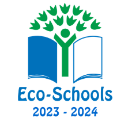 